Primorsko-goranska županija, Upravni odjel za prostorno, graditeljstvo i zaštitu okoliša, Ispostava u Malom Lošinju, Riva Lošinskih kapetana 7, temeljem odredbe članka 142. stavak 1. Zakona o prostornom uređenj („Narodne novine“, broj: 153/13), u postupku izdavanja lokacijske dozvole po zahtjevu „VODOOPSKRBA I ODVODNJA CRES LOŠINJ“ d.o.o. Cres, Turion 20a, P O Z I V Avlasnike i nositelje drugih stvarnih prava na nekretninama za koje se izdaje lokacijska dozvola za vodoopskrbu i odvodnju naselja Nerezine, te izgradnju crpne stanice CS4 Sv. Frane na k.č. 2167, k.č. 721/8, k.č. 721/1, k.č. 721/7, k.č. 722/1, k.č. 556/2, k.č. 2175, k.č. 349, k.č. 367/6, k.č. 2159, k.č. 2170, k.č. 637, k.č. 638/1, k.č. 761/5, k.č. 624/1, k.č. 618/5, k.č. 640/5, k.č. 640/15, k.č. 640/14, k.č. 640/2, k.č. 640/10, k.č. 652, k.č. 640/4, k.č. 2159/1, k.č. 627/9, k.č. 816/1, k.č. 806/5, sve k.o. Nerezine, te vlasnike i nositelje drugih stvarnih prava na nekretninama koje neposredno graniče sa nekretninama za koje se izdaje lokacijska dozvola, da izvrše uvid u glavni projekt radi izjašnjenja.Uvid u glavni projekt, te izjašnjenje o istom može izvršiti osoba koja dokaže da ima svojstvo stranke, osobno ili putem opunomoćenika, dana 18. srpnja 2014. godine, u prostorijama ovog Upravnog odjela, Ispostava u Malom Lošinju, Riva Lošinjskih kapetana 7, II kat, soba 37, u vremenu od 830-1100 sati.DOSTAVITI:Oglasna ploča - 8 dana, ovdjeMrežne stranice upravnog tijelaGrađevna česticaSpis, ovdje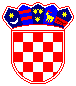 REPUBLIKA HRVATSKA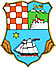 PRIMORSKO-GORANSKA ŽUPANIJAUPRAVNI ODJEL ZA PROSTORNO UREĐENJE,  GRADITELJSTVO I ZAŠTITU OKOLIŠAISPOSTAVA U MALOM LOŠINJUKLASA:UP/I-350-05/14-03/11URBROJ:2170/1-03-05/07-14-04Mali Lošinj,09. srpnja 2014.